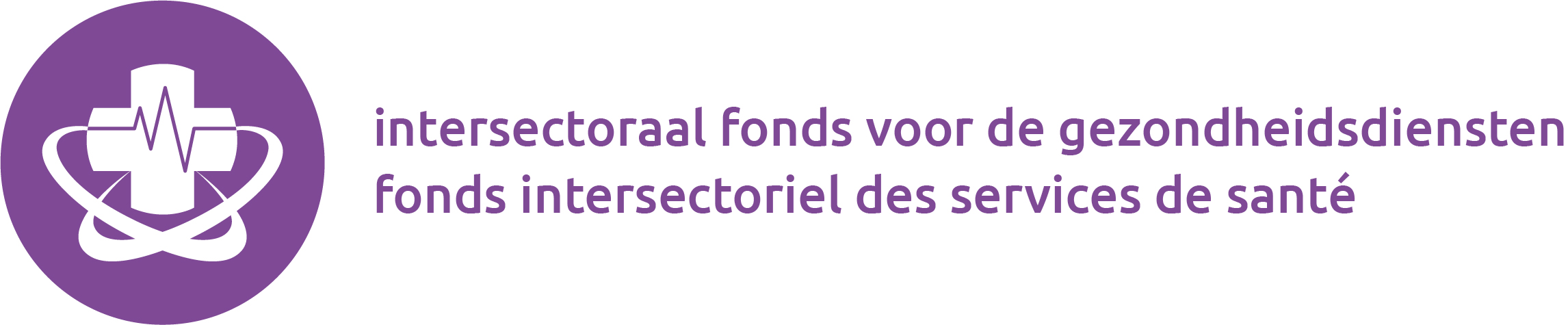 INSCHRIJVINGSFORMULIER	                           #kiesvoordezorg	BELANGRIJKE INFORMATIE!!!
Uzelf (de kandidaat) EN de school van uw keuze vullen dit formulier VOLLEDIG en correct in!  Stuur het ingevulde document op via mail naar kiesvoordezorg@fe-bi.org. UITERSTE INSCHRIJVINGSDATUM: 19 februari 2021Hebt u vragen over dit opleidingsproject tot verpleegkundige of zorgkundige?Wij organiseren 3 informatiemomenten waarin het project wordt overlopen. Kom luisteren en stel uw vragen tijdens één van de 3 momenten.Woensdag 20 januari om 14u: https://global.gotomeeting.com/join/653106021 donderdag 21 januari om 16u: https://global.gotomeeting.com/join/867056493 Maandag 25 januari om 17u: https://global.gotomeeting.com/join/902189941Let op:  Als het dossier onvolledig is of te laat toekomt, kunnen we geen rekening houden met de aanvraag!IN TE VULLEN DOOR DE KANDIDAAT Persoonlijke gegevensGeslacht:   Man /  Vrouw		Nationaliteit:  Belg /  EU /  niet-EUVoornaam:	___________________________________________ 	Naam: _________________________________________________	Straat:_________________________________________________________________________________    	Nr.:________ Bus: ______Postcode + Gemeente: ___________________________________________________________________________________________Geboortedatum:  _____ /_____ /__________ 	Rijksregisternr.: ________________________________________________E-mail:____________________________________________________________________	Gsm: _______/________________________Hoogst behaalde diploma (of gelijkgesteld diploma) Geen certificaat of diploma	 ASO / TSO / KSO (A2)	 6e jaar BSO	 7e jaar BSO (A2)	 Hoger onderwijs korte type (Bachelor)	 Hoger onderwijs lange type (Master)Gekozen opleidingOPGELET: het gaat altijd over een voltijdse opleiding! Zorgkundige 	 HBO5 / graduaat verpleegkunde (A2)	 Bachelor verpleegkunde (A1)Indien je momenteel verpleegkunde studeert of in het verleden reeds verpleegkunde hebt gevolgd, vul dan hieronder in welke jaren.SelectietestenOm te kunnen selecteren wie kan deelnemen aan het project zal het IFG gebruik maken van selectietesten. Deze testen worden afgenomen door externe selectiebureaus.  Het IFG zal, van zodra het project kan opstarten, uw contactgegevens doorgeven aan een selectiebureau.  Zij zullen u contacteren voor een selectietest bestaande uit een psychotechnische test op de computer en een psychologisch gesprek.  De selectietests zullen doorgaan tussen 11 januari en 17 maart 2021.  Zijn er data tijdens deze periode waarin u niet beschikbaar bent? Indien ja, welke periode?  ___________________________________________________________________________________Loopbaan	Hebt u momenteel een job?	 JA	 NEENIndien ja, In welke sector? ______________________________________________  	Paritair comité: ____________ 	 Openbare sectorIn welke functie? _______________________________________________________________________________________Aantal jaren beroepservaring binnen deze functie? ____________________________________________________________Om te kunnen deelnemen aan het project moet u 2 jaar werkervaring kunnen aantonen.Vul onderstaande tabel in en bezorg ons een kopie van het overzicht van jouw loopbaan (terug te vinden op https://www.mycareer.be/nl/) of van de arbeidsovereenkomsten die die anciënniteit bewijzen. MotiveringWat is uw motivering om in de zorgsector te willen werken?____________________________________________________________________________________________________________________________________________________________________________________________________________________________________________________________________________________________________________________________________________________________________________________________________________________________Datum en handtekening van de kandidaat: IN TE VULLEN DOOR DE SCHOOL WAAR DE KANDIDAAT DE OPLEIDING WIL VOLGEN Ondergetekende _______________________________ 	handelend als ______________________________________________bevestigt dat het diploma van dhr/mevr ____________________________________ onderzocht werd en dat dit toegang kan geven tot:  Bachelor verpleegkunde  (A1)	 1ste    	 2de    	 3de  	 4de 	opleidingsjaar Aantal studiepunten reeds afgewerkt: ______	Aantal studiepunten ingeschreven in 2020-2021: _______Aantal studiepunten te volgen in 2021-2022: ______  HBO5 (A2)   	 1ste    	 2de    	 3de  	 4de    	 5de moduleHoeveel modules werden reeds afgewerkt? ______ ZorgkundigeAantal uren / vakken reeds afgewerkt: ______  de kandidaat moet nog slagen voor een toegangsproef voor verpleegopleiding.	Datum resultaat:_____/_____/_______ de kandidaat volgt nu ___________ jaar / module verpleegkunde. 	Datum resultaat:_____/_____/_______Naam en adres van de school:	datum en handtekening:(en/of stempel) Schooljaar (vb. 2017-2018)Opleidingsjaar / moduleOpleiding?Ben je hiervoor geslaagd? JA       NEEN        momenteel mee bezig (*) JA       NEEN        momenteel mee bezig (*) JA       NEEN        momenteel mee bezig (*)Naam en adres werkgeverType contract (onbepaalde of bepaalde duur, vervangingsovereenkomst, …)Begindatum contractEinddatum contract